Zápis z jednání Komise Rady hl. m. Prahy pro Prahu bezbariérovou a otevřenou dne 27. 6. 2013Přítomni:Předseda: Ing. Jiří PařízekČlenové: Petr Hána, Ing. Libor Šíma, Ing., Ing. David Dohnal, Ing. Jiří Prokel, PaedDr. Hana Mrňková, Marie Málková, Mgr. Viktor Dudr, Bc. Michal Prager, Ing. Jiří Sládek od 13.35Tajemník: Tomáš UhlíkOmluveni:Mgr. Lukáš Kaucký, Ing. Miroslav Rajchart, Pavel Karas, Mgr. Erik Čipera, Michal RadaJednání svolal předseda komise na 27. června ve 12:00 do zasedací místnosti 201, v budově Škodova paláce, Jungmannova 35/29, Praha 1. Členům komise byla předsedou rozeslána e-mailem pozvánka a program jednání:Příprava koncepceČinnost komise za 1.pololetí 2013Kontrola úkolůRůznéPan předseda Pařízek všechny přítomné uvítal a shledal, že komise je usnášení schopná.Dále odsouhlasen program dnešního jednání (hlasování:9-0-0).ad 1) Pan Šíma informuje o postupu vytváření Koncepce bezbariérové dopravy v HMP. Byly přidány body  4.4, bod 7 zatím vypuštěn bude samostatně v příloze. V příloze bude bod 1. Analýza SWOT a bod 2. Situace na vybraných uzlech. Pan předseda Pařízek uvádí v oblasti financování pokud možno navýšit finance na všech možných úrovních pro oblast bezbariérovosti. Návrh usnesení udělat jedno zasedání komise, ve kterém bychom projednali pouze jednotlivé body koncepce.Komise RHMP pro Prahu bezbariérovou a otevřenou:bere na vědomí materiál “Průběžná zpráva k projektu Příprava Koncepce odstraňování bariér ve veřejné dopravě v Praze ke dni 27.6.2013”bere na vědomí, že příští zasedání komise v září 2013 se bude konat pouze k představení a prvnímu projednání koncepce.Usnesení: 9-0-0Pan předseda Pařízek poděkoval panu Radovi a panu Šímovi za dosavadní práci na koncepci.ad 2) Pan Šíma informuje o vývoji práce komise v 1.pololetí 2013 dále informuje o možnosti získání finančních prostředků z programu Vlády ČR dále spolupráce s MČ Praha 2 na okolí stanice I.P.Pavlova. Pan Dudr uvádí, že se stále objevují chyby v projektech přesto, že postupy jsou dostatečně popsány, ale realizace jsou chybné. Návrh usnesení zvážit lepší metodiku pro pracovníky stavebních odborů MČ. Na místě samém pak byla činnosti komise upravena – viz. příloha zápisuUsnesení: 9-0-0ad 3) Kontrola úkolů z minulých jednání komise:1/13 termín není ohrožen4/13 pan Dohnal – hrubý rozsah6/13 běží, POV mapují: 1. nedostatky, 2. nepřístupné stanice, 3. přístupné WC v nepřístupných stanicích, 4. samostatné objekty v MČ(vyhovují/nevyhovují) příklad Hradčanská WC ok, ale vozíčkář se nedostane na nástupiště. Pan Dohnal zjistí v dokumentaci metra 5.A stav.18/13 podklady máme, výstupy zajistí pan Sládek na září 2013 19/13 Program mobility a vzdělávání, MČ Praha 2 souhlasí – zažádat o finance22/13 výtahy viz. tabulka od DPP, priority, paní Málková uvádí, že by bylo vhodné posoudit bezbariérovou přístupnost stanic se zabudovanými zdvižnými plošinami Smíchovské nádraží, Nové Butovice a Strašnická a nahradit je výtahy. Pan Hána uvádí, že by bylo vhodné tabulku doplnit o další kapitolu – plošiny a jejich poruchovost/životnost a následně nahradit výtahy.23/13 Střelecký ostrov a výtah na něm budovaný, pan Mach vyvolal debatu na téma vhodného značení přístupu k výtahu na Střeleckém ostrově z obou stran u vstupu na most. Paní Málková uvádí, že by měl být dán do provozu v září  za POV rozhodně preferuje piktogram výtahu.13:35 přichází pan Sládekad 4) RůznéPan Dudr hovořil o problematice hlásičů pro nevidomé v úředních budovách MHMP, původně byl seznam těchto zařízení, bohužel není. Pan Uhlík se obrátí na oddělení OHS a pokusí se tento seznam dohledat a zároveň zjistí, kdo se stará o provoz. Pan Dudr uvádí, že zařízení bylo cca 9 ks. MČ zavádějí povinně nebo po dohodě se SONS.pan Prager informoval komisi o porouchaném výtahu na Florenci. Na toto reagoval předseda komise Pařízek s tím, že si tento úkol bere za svůj a projedná krátkou cestou s DP a.s.Pan Předseda vzhledem ke svému jmenování radním a jeho dalším povinnostem navrhuje nové termíny jednání komise po prázdninách a to takto:5.9. a 26.9., 24.10., 28.11. Usnesení: 10-0-0Pan předseda Pařízek ukončil jednání komise ve 13:45h. Popřál všem členům komise hezké léto a klidné dovolené, další jednání komise se bude konat ve čtvrtek 5. září 2013. V Praze dne 27. 6. 2013……………………………..Ing. Jiří Pařízekpředseda Komise pro Prahu bezbariérovou a otevřenouZpracoval a za správnost odpovídá tajemník komise Tomáš Uhlík.Hlasování(formát): pro-zdrželo se-protiPříloha:Informace o činnosti Komise Rady HMP pro Prahu bezbariérovou a otevřenou k 30.6. 2013	Předchůdcem dnešní Komise Rady HMP pro Prahu bezbariérovou a otevřenou byla stejnojmenná Pracovní skupina ředitele MHMP.	Základním cílem byla snaha koordinovat činnosti mezi jednotlivými organizacemi města při odstraňování bariér v rámci investičních akcí těchto organizací. Základním problémem pracovní skupiny byl její omezený mandát – mohla jen problémy identifikovat, případně navrhovat řešení, její návrhy byly čistě doporučující.	Ke dni 1.3.2013 Rada HMP vytvořila novou Komisi Rady HMP pro Prahu bezbariérovou a otevřenou a jmenovala předsedu, členy a tajemníka komise.Co se udělalo v minulosti:vytvořil se tým lidí, kteří spolu komunikují a řeší problémy, které dříve zůstávaly za „tlustým sklem“ kanceláří ať už z pohodlnosti, či nedbalosti,navázala se úspěšná spolupráce orgánů města s veřejností,navázala se spolupráce se zahraničím – Drážďany, Vídeň, Eurocities, Barier free cities,identifikovaly se úspěchy (např. v závěru roku 2012 byly kompletně doplněny vodící linie ve stanicích metra dle požadavků SONS, sjednotil se pohled nad rekonstrukcemi tramvajových tratí, vytipoval se seznam nepřístupných zastávek a stanic metra).Co děláme:stanovila se zásada, že do budoucna musí být všechny investice do rekonstrukcí vždy bezbariérové i tam, kde to nevyžaduje legislativa a je to potřebnéřeší se problematika linek Hx a linek midibusů,řešíme okolí plánovaných výtahů (I. P. Pavlova, Anděl, Můstek),zpracováváme podklady pro vytvoření položky v rozpočtu HMP – Praha bez bariér,snažíme se najít i jiné zdroje (státní rozpočet, české fondy, evropské fondy).Co budeme dělat:i nadále iniciovat spolupráci městských organizací (DP, TSK, ROPID a MČ) při jejich investicích a jiných akcích,přihlásíme se do projektu „Národní rozvojový program mobility pro všechny“ s lokalitou okolí  stanice metra I.P. Pavlova,spolupracovat s MČ Praha 2 na bezbariérovém přístupu od stanice I. P. Pavlova k budově ÚMČvytvoříme Koncepci bezbariérovosti ve veřejné dopravě tak, aby mohla být projednána v Radě HMP a Zastupitelstvu HMP.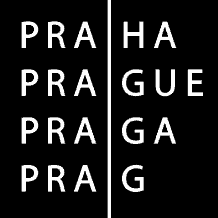 HLAVNÍ MĚSTO PRAHAKomise Rady hl. m. Prahy pro Prahu bezbariérovou a otevřenou